Call to orderA meeting of the Audubon Square Board of Directors was held online via Zoom on February 21 2023 @7:05 PMAttendeesAttendees included:AnnouncementsOpen ForumApproval of Monthly FinancialsMotion to approve: Steve KaufmanSeconded motion: Supreet KaurApprovedApproval of Monthly MinutesMotion to approve: Supreet KaurSeconded motion: Elizabeth BaldwinApprovedReportsUnfinished businessDog Park lock TabledRepaving- Accepting bids for this years reserve projectNew businessDiscussion regarding Dog Park visitor tagsOpen session ended at: 7:24PMExecutive session opened at: 7:48PMExecutive session ended at: 7:50Hearing-fine leviedClosed at 8:08PM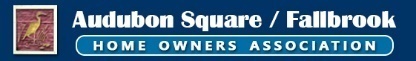 HOA February 21 2023 Meeting MinutesDena Saunders, PresidentElizabeth Baldwin, Vice PresidentSteve Kaufman, SecretarySupreet Kaur, TreasurerFaye Bobb-Semple, Director-At-LargePaul Gallagher, Property ManagerSecretary-Stephen M. KaufmanDate of approvalPresident-Dena SaundersDate of approval